                                                         ………………………………………………………………...      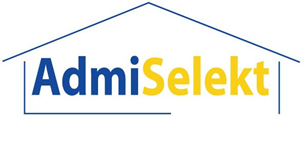                                                                                                                                                    Imię  i nazwisko                                                                                                                         ul   ……………………………………………………………                                                                                                                                                             adres                                                       STAN_WODOMIERZY SPISANY W DNIU________________________R.              ZIMNA WODA                                                                                                 CIEPŁA WODANr wodomierza………………………………………..                                        Nr wodomierza………………………………………..Stan wodomierza…………………………………….                                         Stan wodomierza……………………………………. Nr wodomierza………………………………………..                                        Nr wodomierza………………………………………..Stan wodomierza…………………………………….                                         Stan wodomierza…………………………………….                               Odczyty wodomierzy prosimy podawać z dwoma miejscami po przecinkuNr telefonu………………………………………………                                                                                                                                          ………………………………………………………………                                                                                                                                          Podpis właściciela